Ai genitori dell’alunno _____della classe ___ del Liceo ___________ Termoli, __/__/___________Oggetto: comunicazione relativa alle assenzeCon la presente si segnala che vostro figlio ha effettuato, fino alla data odierna inclusa, un numero complessivo di assenze pari a ___ giorni, con ulteriori ____ ingressi posticipati e ____ uscita anticipata per un totale di ____ ore complessive.A tal proposito, si riporta di seguito quanto previsto dal Piano dell’Offerta Formativa e dal regolamento di Istituto in merito alle assenze:4.4.1.8	Comunicazione delle valutazioniDeroghe all’art. 14 comma 7 del Regolamento per la valutazione degli alunni D.P.R. 122/2009L’art. 14 co. 7 del Regolamento per la valutazione degli alunni (D.P.R. 122/2009) prevede che “le istituzioni scolastiche possono stabilire, per casi eccezionali, motivate e straordinarie deroghe al limite dei ¾ di presenze del monte ore annuale. Tale deroga è prevista per assenze documentate e continuative, a condizione comunque che tali assenze non pregiudichino, a giudizio del Consiglio di Classe, la possibilità di procedere alla valutazione degli alunni interessati. Il Collegio Docenti dell’IISS Alfano ha deliberato di derogare al limite minimo di presenze per casi eccezionali certi e documentati, valutati caso per caso dai Consigli di classe, che rientrano nelle seguenti categorie:gravi motivi di salute adeguatamente documentati;visite specialistiche, accertamenti diagnostici e day hospital adeguatamente documentatiterapie e/o cure programmate;donazione di sangue;partecipazione ad attività sportive agonistiche organizzate da federazioni riconosciute dal Coni;adesione a confessioni religiose per le quali esistono specifiche intese che considerano il sabato come giorno di riposo (cfr. Legge n. 516/1988 che recepisce l’intesa con la Chiesa Cristiana Avventista del Settimo Giorno; Legge n. 101/1989 sulla regolazione dei rapporti tra lo Stato e l’Unione delle Comunità Ebraiche Italiane, sulla base dell’intesa stipulata il 27 febbraio 1987);motivi personali e/o di famiglia adeguatamente documentati (attivazione di separazione dei genitori in coincidenza con l’assenza; gravi patologie e lutti dei componenti del nucleo famigliare entro il II grado, rientro nel paese d’origine per motivi legali, trasferimento della famiglia);impossibilità a raggiungere la sede scolastica per causa di forza maggiore (sciopero dei mezzi di trasporto, neve, frane);attività di studio o di formazione per le quali la stessa scuola rilascia specifiche autorizzazioni.Tutte le motivazioni devono essere preventivamente, o comunque tempestivamente, documentate, tenendo presente altresì che, ai sensi dell’Intesa, sulle certificazioni Mediche in ambito scolastico tra Ufficio Scolastico Regionale per il Molise e Ordine Provinciale dei Medici-Chirurghi e degli Odontoiatri delle Province di Campobasso e Isernia del 14/06/2017, non possono essere accettati certificati medici cumulativi e retroattivi.Casi particolari non previsti nelle deroghe verranno considerati dai singoli Consigli di classe sulla base di adeguata documentazione prodotta dagli interessati. In sede di scrutinio finale, il Consiglio di classe verificherà, nel rispetto dei criteri definiti dal Collegio dei docenti, se il singolo alunno abbia superato il limite massimo consentito di assenze e se tali assenze, pur rientrando nelle deroghe previste, possano impedire di procedere alla fase valutativa. […] L’art. 14, comma 7, del Regolamento prevede in ogni caso che “Il mancato conseguimento del limite minimo di frequenza, comprensivo delle deroghe riconosciute, comporta l’esclusione dallo scrutinio finale e la non ammissione alla classe successiva o all’esame finale di ciclo.” Di seguito si riporta un prospetto dettagliato con l’orario annuale (monte ore) delle diverse classi e il limite massimo delle ore di assenza consentito (in mancanza di deroghe).Inoltre, per gli alunni delle classi terze che seguono il percorso di potenziamento “Biologia con Curvatura Biomedica”, si aggiungono 50 ore annuali per le quali il massimo numero di assenze consentito è pari a 16.Distinti saluti	FIRMA DEI GENITORI	IL DIRIGENTE	PER RICEVUTA	Concetta Rita Niro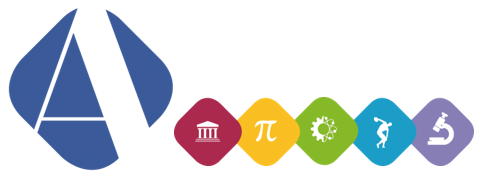 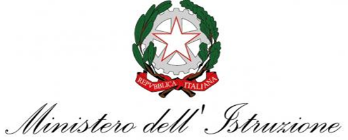 I.I.S.S. Alfano da TermoliClassiOre settimanaliOre annualiLimite massimo ore di assenza (pari a ¼ dell’orario annuale)Giorni corrispondenti (considerando la giornata di 5 ore)Biennio Liceo Classico / Liceo Scientifico27891222.7544.5Triennio Liceo Classico311023255.7551.2Triennio Liceo Scientifico30990247.549.5